Research Project   Hi, My name is Joe Bloggs and I am collecting some information to be used in a project.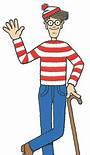 I would like to ask you some questions about yourself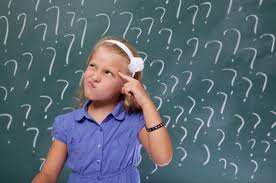 On a topic about dinner time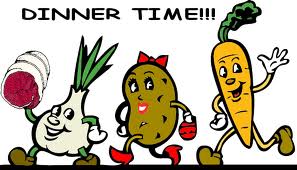 The interview will take a little bit of time, and if you want to stop then just tell me 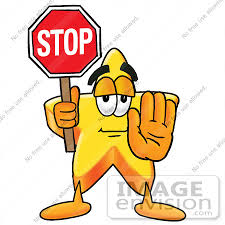 When we chat you will be recorded. This is so I remember. 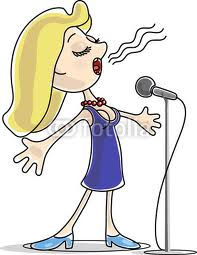 It is up to you if you would like to take part.  If you do, please fill in the form below.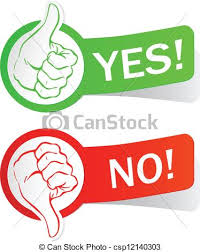 ------------------------------------------------------------------------------------------------------------I would like to talk to Joe Bloggs for his project Please write your name…………………………Please return this form to your teacher as soon as possible 